	       Evanjelické gymnáziumJesenského 836, 980 61  TisovecInterné predpisy Evanjelického gymnázia v Tisovci vypracované podľa pokynov MŠVVaŠ SR.Upravený k 10.5.2021Organizácia a podmienky vzdelávania na Evanjelickom gymnáziu v Tisovci v čase zvýšených epidemických opatrení v školskom roku 2020/2021.Povinnosti zákonného zástupcuZodpovedá za dodržiavanie hygienicko-epidemiologických opatrení pri príchode a pri odchode žiaka zo školy (nosenie rúšok, dodržiavanie odstupov, dezinfekcia rúk v zmysle aktuálnych opatrení ÚVZ SR).Zabezpečí pre svoje dieťa každý deň dve rúška (jedno náhradné, musí mať pri sebe v prípade potreby) a papierové jednorazové vreckovky.Dodržiava pokyny riaditeľky školy, ktoré sú v tomto dokumente.Predkladá po každom prerušení dochádzky žiaka do školy v trvaní viac ako tri po sebe nasledujúce dni ( vrátene víkendov a sviatkov) predkladá písomné vyhlásenie o bezinfekčnosti. Pri prerušení viac ako  pracovných dní ( víkendy a sviatky sa nezapočítavajú) y dôvodu akéhokoľvek ochorenia predkladá potvrdenie o chorobe vydané všeobecným lekárom pre deti a dorast.V prípade, že má u svojho dieťaťa podozrenie alebo potvrdené ochorenie na COVID-19, bezodkladne o tejto situácii informuje príslušného vyučujúceho a riaditeľku školy. Povinnosťou zákonného zástupcu je aj bezodkladne nahlásenie karantény, ak bola dieťaťu nariadená lekárom všeobecnej zdravotnej starostlivosti pre deti a dorast alebo miestne príslušným regionálnym hygienikom. Za týchto podmienok je žiakovi prerušená dochádzka do školy. Ak ide o plnoletých žiakov, plnia uvedené povinnosti osobne.Príchod do školy Pri ceste do školy sa žiaci a učitelia riadia aktuálnymi opatreniami ÚVZ SR a pokynmi RÚVZ. Odporúčame minimalizovanie zhromažďovania osôb pred školou a pred školským internátom. Zakazuje sa vstup do školy rodičom a iným osobám. V prípade potreby osobného stretnutia s vedením školy, učiteľmi alebo ekonómkou zvoňte pri zadnom vchode školy, vypíšte a podpíšte formulár o bezinfekčnosti  a dodržiavajte epidemiologické nariadenia – rúško, dezinfekcia, odstup.Pri vstupe do budovy školy je povinnosť mať rúško, dezinfikovať si ruky - bezdotyková dezinfekcia  a dodržiavať odstup 2 metre.Žiaci 1. a 2. ročníka vchádzajú do školy hlavným vchodom – pravou stranou cez dvere okolo bufetu do šatne.Žiaci 3.a 4.ročníka vchádzajú do školy hlavným vchodom – ľavou stranou priamo do šatne.Učitelia a nepedagogickí zamestnanci vstupujú do budovy školy zadným vchodom  - dezinfekcia pri dverách, dodržiavajú ROR.Pobyt v školeŽiak po vstupe do školy ide priamo k svojej skrinke, kde sa prezuje a okamžite sa presunie do triedy podľa rozvrhu hodín. Žiak nosí rúško všade vo vnútorných priestoroch školy, ak nie je určené inak z nariadenia ÚVZ SR.Žiak si umýva ruky bežným spôsobom, ktorý je v súlade s aktuálnymi hygienicko – epidemiologickými nariadeniami.V kmeňových triedach sú žiakom k dispozícii dezinfekčné prostriedky.Toalety v škole sú vybavené mydlom v dávkovači a jednorazovými papierovými utierkami (obrúskami) pre bezpečné osušenie rúk. Nepedagogický zamestnanec školy nosí osobnú ochrannú pomôcku na prekrytie horných dýchacích ciest alebo jej stanovený ekvivalent v súlade s aktuálnymi opatreniami ÚVZ SR. Pedagogickí zamestnanci nosia ochrannú pomôcku na prekrytie horných dýchacích ciest alebo jej stanovený ekvivalent v priestoroch školy pri výkone výchovno-vzdelávacieho procesu v súlade s aktuálnymi opatreniami ÚVZ SR.Pedagogickí zamestnanci v súlade s aktuálnymi hygienicko – epidemiologickými nariadeniami a podľa svojho uváženia a možností zabezpečia vzájomné rozstupy medzi žiakmi a rozstupy medzi žiakmi a pedagogickými zamestnancami pri výchovno – vzdelávacom  procese.V miestnosti, v ktorej sa zdržuje trieda, učitelia zabezpečujú  časté a intenzívne vetranie. Počas prestávok učitelia zabezpečujú podľa vopred určeného rozvrhu dozor na jednotlivých chodbách, s cieľom eliminovať kontakt žiakov rôznych tried.Odporúčame organizovať učiteľom vyučovanie vo vonkajších priestoroch školy, ak to počasie dovolí.  Telesná a športová výchova bude prebiehať len vo vonkajšom prostredí. Žiaci sú povinní si priniesť cvičebný úbor vhodný aj do chladnejšieho počasia. Učitelia opakovane upozorňujú žiakov na dodržiavania hygienických pravidiel  pri kašľaní a kýchaní.Učitelia sledujú priebežne zdravotný stav žiakov  - príznaky Covid 19.Odchod zo školyŽiak pri odchode zo školy ide priamo k svojej skrinke, kde sa prezuje a okamžite opustí budovu školy rovnakou cestou ako pri jej príchode. V čase zvýšených epidemických opatrení školy je zakázané zdržiavať sa v šatniach nad rámec nevyhnutných úkonov (prezutie, odloženie kabátov, študijných materiálov a i.). V prípade nepriaznivého počasia sa dochádzajúci žiaci zdržiavajú do odchodu autobusu/vlaku vo vymedzených priestoroch šatne.Výskyt príznakov Covid 19Nikto s príznakmi infekcie dýchacích ciest, ktoré by mohli zodpovedať známym príznakom COVID-19 (zvýšená telesná teplota, kašeľ, zvracanie, kožná vyrážka, hnačky, náhla strata chuti a čuchu, iný príznak akútnej infekcie dýchacích ciest) nesmie vstúpiť do priestorov školy.Ak žiak v priebehu dňa vykazuje niektorý z možných príznakov COVID-19, bezodkladne si nasadí rúško a bude umiestnený do samostatnej izolačnej miestnosti – kabinet č.303 a triedny učiteľ bude okamžite kontaktovať zákonných zástupcov, ktorí ho bezodkladne vyzdvihnú. V prípade dospelého žiaka, žiak opustí školu v najkratšom možnom čase s použitím rúška a bude upozornený, že má okamžite telefonicky kontaktovať svojho lekára.Ak sa u zamestnanca školy objavia príznaky nákazy COVID – 19 v priebehu jeho pracovného dňa, bezodkladne o tom informuje riaditeľku školy a opustí školu v najkratšom možnom čase s použitím rúška. Dezinfekcia priestorovUpratovanie a dezinfekcia toaliet prebieha počas vyučovania dvakrát denne – na 3. a 6. vyučovacej hodine, prípadne podľa potreby.Dezinfekcia dotykových plôch, ostatných povrchov alebo predmetov, ktoré používa zvlášť veľký počet ľudí, je vykonávaná minimálne dvakrát denne (3. a 6. hodina), prípadne podľa potreby (napr. kľučky dverí).Dôkladné čistenie všetkých miestností, v ktorých sa žiaci, pedagogickí zamestnanci a odborní zamestnanci a ďalší zamestnanci školy nachádzajú, sa vykonáva najmenej raz denne po vyučovaní.Upratovací personál bol informovaný a poučený o sprísnených podmienkach upratovania a o potrebe priebežného čistenia a dezinfekcie dotykových plôch, ostatných povrchov a predmetov.Pri podozrení na ochorenie  v prípade žiaka:Podozrivý žiak nenavštevuje školu a škola do usmernenia príslušným RUVZ, alebo výsledkov jeho RT-PCR  testu preruší školskú dochádzku úzkym kontaktom žiaka -  spolužiaci v triedeAk je  podozrivý podrobený RT-PCR testu a výsledok je:negatívny, zákonný zástupca (plnoletý žiak) informuje školu, výučba pokračuje v štandardnom spôsobe. Podozrivého žiaka manažuje miestne príslušný RÚVZ, alebo všeobecný lekár pre deti a dorast.pozitívny, zákonný zástupca (plnoletý žiak) informuje školu. Podozrivého žiaka ďalej manažuje miestne príslušný RÚVZ, alebo všeobecný lekár pre deti a dorast.Škola sa následne riadi prechodom do fázy  podľa usmernenia MŠ https://www.minedu.sk/data/att/19353.pdfŽiaci, ktorí ostávajú počas prezenčného vzdelávania v domácom prostredí sú povinní:sledovať informácie o situácii v škole na EduPage EGTv prípade nejasností komunikujú so svojou triednou učiteľkou dištančne sa vzdelávať podľa pokynov vyučujúcichzúčastňovať sa na online vzdelávaní, ak prebieha prenos zo školy - o danej možnosti budú informovať učitelia jednotlivých predmetovkomunikovať  s učiteľom prostredníctvom EduPage, ak sa nedohodne inaknaštudovať si učivo z dostupných zdrojov (učebnica, prezentácie a študijný materiál na EduPage, príp. iné ) podľa pokynov učiteľa v prípade potreby vysvetlenia učiva kontaktovať vyučujúceho a dohodnúť si s ním konzultáciusledovať zadania a odovzdávať zadané úlohy z jednotlivých predmetov na čas podľa pokynov učiteľaabsolvovať preskúšanie prezenčne v škole podľa vopred určených termínov (minimálne 1x za 3 týždne) - prvé preskúšanie v termíne 31.5. - 2.6.2021, druhé preskúšanie 21.6. - 23.6.2021 - po dohode s vyučujúcimiPri podozrení na ochorenie v prípade zamestnancaPodozrivý pracovník nevykonáva pracovnú činnosť, je v domácom prostredí rovnako ako osoby z jeho úzkych kontaktov do usmernenia príslušným RUVZ .Ak je podozrivý podrobený RT-PCR testu a výsledok je:negatívny, informuje zamestnávateľa a vyučovanie pokračuje v štandardnom spôsobe.   Podozrivého manažuje príslušný všeobecný lekár a RUVZ, ktorí rozhodnú o návrate pracovníka do pracovného procesu,pozitívny, informuje zamestnávateľa, situáciu ďalej manažuje miestne príslušný RUVZ a prechádza sa do fázy podľa usmernenia MŠ https://www.minedu.sk/data/att/19353.pdfPri podozrení na ochorenie v prípade zákonného zástupcu alebo osoby  v úzkom kontakte so žiakom alebo zamestnancom školyVýučba prebieha štandardným spôsobom ( s výnimkou podozrenia ochorenia viacerým pedagogickým zamestnancom s nariadenou karanténou) a škola v prípade potreby poskytuje plnú súčinnosť miestnemu príslušnému RÚVZ.Pri karanténe jednej alebo viacerých tried  prebieha kombinovaný spôsob vyučovania (dištančný aj prezenčný) podľa rozhodnutia riaditeľky školy (podľa výskytu ochorenia, podľa ročníkov, alebo tried).Tento predpis je záväzný pre všetkých žiakov, ich rodičov, pedagogických a nepedagogických zamestnancov od  10.5.2021 do odvolania.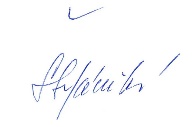 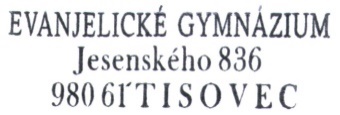 V Tisovci 10.5.2021                                  Mgr. Miroslava  Štefániková                                                                           riaditeľka školy